Publicado en Madrid el 30/06/2020 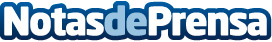 Estudio de Psyma y Netquest sobre el Covid-19: solo 2 de cada 10 se harían el test si tuviera costeSolo dos de cada diez españoles se haría el test si tuviera un coste para ellos, y un 14% son reacios a ponerse la vacuna.
El 59% de la población estaría dispuesta a que se monitorizaran sus movimientos a través del móvil para evitar los contagiosDatos de contacto:Ernesto del Valle+34 915 90 09 77Nota de prensa publicada en: https://www.notasdeprensa.es/estudio-de-psyma-y-netquest-sobre-el-covid-19 Categorias: Nacional Medicina Industria Farmacéutica Finanzas Otras ciencias http://www.notasdeprensa.es